	На основу чл. 88 Закона о јавним набавкама ("Сл. гласник РС", бр. 91/2019), чл. 31 Закона о Влади ("Сл. гласник РС", бр. 55/2005, 71/2005 - испр., 101/2007, 65/2008, 16/2011, 68/2012 - одлука УС, 72/2012, 7/2014 - одлука УС, 44/2014 и 30/2018 - др. закон), чл. 3 Уредбе о оснивању Канцеларије за сарадњу с медијима („Службени гласник РС”, бр. 75/2005), као и чл. 19 Правилника о ближем уређењу поступка јавних набавки,   овлашћено лице Канцеларије за сарадњу с медијима Владе Републике Србије, доносиОДЛУКУ о доношењу Плана  јавних набавки
 Канцеларије за сарадњу с медијима за 2021. годину	Доноси се План јавних набавки Канцеларије за сарадњу с медијима за 2021. годину.	Саставни део ове Одлуке је табеларни приказ Плана јавних набавки за 2021. годину.	План јавних набавки Канцеларије за сарадњу с медијима Владе Републике Србије за 2021. годину објавити на Порталу јавних набавки и интернет страници Канцеларије у року од 10 дана од дана доношења.					Образложење		Чл. 88 Закона о јавним набавкама ("Сл. гласник РС", бр. 91/2019) прописује дужност наручиоца да донесе План јавних набавки. Ст. 3 истог члана у наставку наводи да План јавних набавки и све његове касније измене или допуне, наручилац објављује на Порталу јавних набавки и на својој интернет страници у року од десет дана од дана доношења.	План јавних набавки Канцеларије за сарадњу с медијима за 2021. годину сачињен је на основу исказаних потреба за набавком добара, услуга или радова од стране свих организационих јединица Канцеларије, а реализоваће се у оквиру средстава обезбеђених Законом о буџету Републике Србије за 2021. годину ("Сл. гласник РС", бр. 149/2020), за раздео 3-Влада, главе, програма.На основу напред наведеног донета је одлука као у диспозитиву.


													                                                                                     ОВЛАШЋЕНО ЛИЦЕ                                                                                             							по Закључку Владе 24 Број:1198988/2015								Оља Ћирић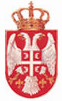 Република СрбијаВ Л А Д АКанцеларија сарадњу с медијимаБрој: 404-00-00005/2021-01/1 Датум: 29.01.2021. годинеБ е о г р а д